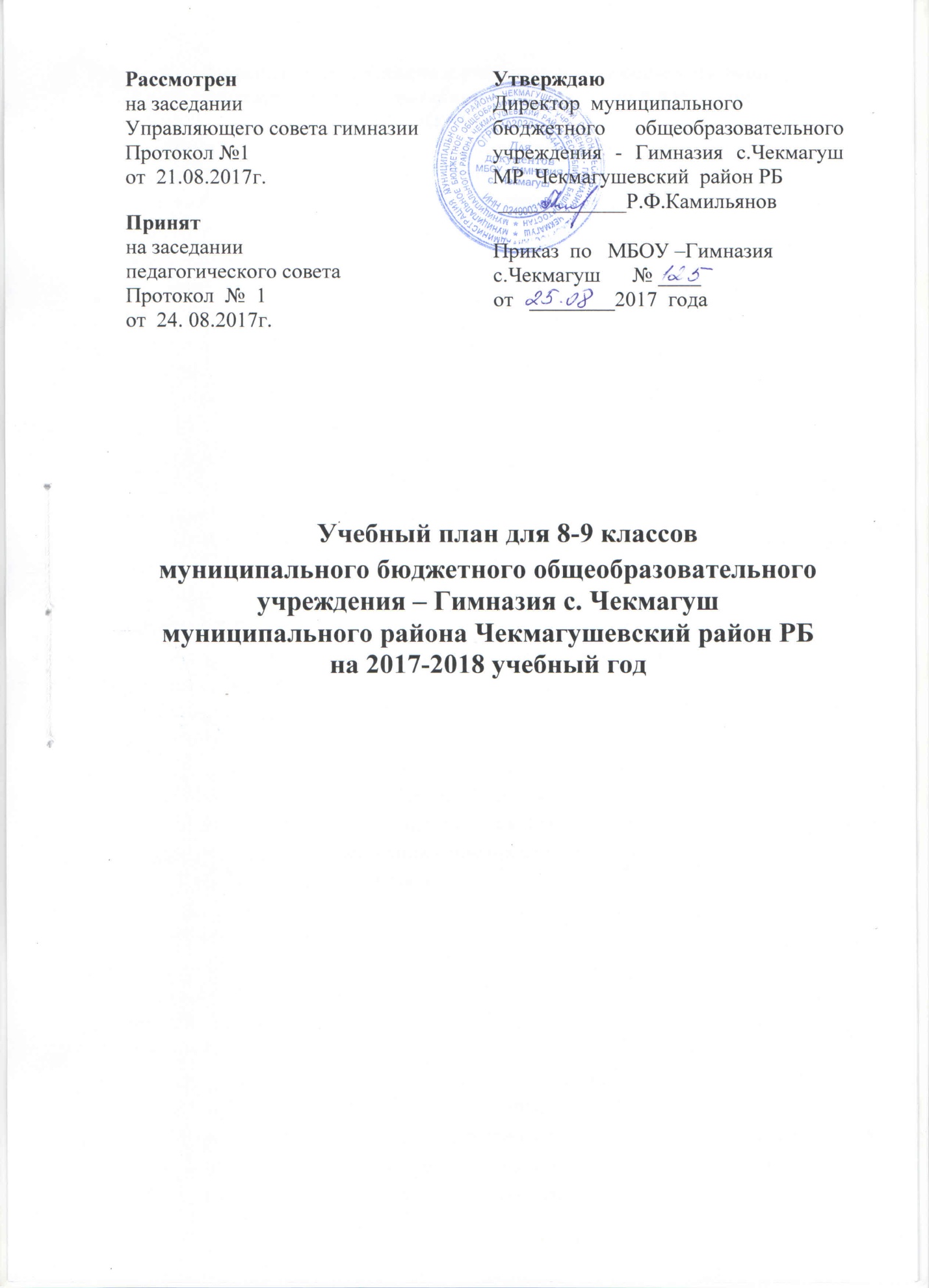 Пояснительная записка к учебному плану основного общего образования в  соответствии с ФК ГОС  для 8-9 классов  на 2017-2018 учебный годНа ступени основного общего образования для 8-9 классов по ФК ГОС учебный план разработан на основе примерного учебного плана для образовательных организаций РБ с русским языком обучения основного общего образования, утвержденного на заседании Коллегии Министерства образования Республики Башкортостан(протокол от 4.08.2017 №4).   Учебный план основного общего образования в 8 классах ориентирован на 34 учебных недель, в 9 классе на 33 недели в год. Продолжительность урока в 8-9 классах -40 минут.Часы регионального(национально-регионального) компонента отводятся на изучение предмета «Башкирский язык» – по 1 часу в неделю в 8-9 классах; «История  и культура Башкортостана» по 1 часу в 8-9 классах;«Родной язык и литература» по 1 часу в 9 классах.Часы из компонента образовательного учреждения в учебном плане отведены на следующие предметы:-в 8 классах  «Родной язык и литература» по1 часу; «Математика»  по 1 часу; «Физическая культура» по1 часу;-в 9 классах  «Математика»  по1 часу; «Физическая культура» по1 часу; «Русский язык» по 1 часу.В рамках предмета «Родной язык и литература»формирование классов (групп) осуществляется на основании заявления родителей учащихся. В рамках предмета «Иностранный язык» во всех классах изучается английский язык.В рамках учебного предмета «Искусство» изучаются «Музыка» и «Изобразительное искусство» по 0,5 часов в неделю.В учебном процессе осуществляется деление классов на две группы при наполняемости 20 и более человек при проведении учебных занятий: - по «Иностранному языку»;-по «Технологии» на «Технический труд» (мальчики) и «Обслуживающий труд» (девочки).- по «Информатике и ИКТ».Освоение обучающимися образовательной программы основного общего образование сопровождается промежуточной аттестацией, которая проводится в соответствии с «Положением о формах, периодичности и порядке текущего контроля успеваемости и промежуточной аттестации обучающихся МБОУ-Гимназия с.Чекмагуш».Промежуточная аттестация подразделяется на текущую, включающую в себя поурочное и почетвертное (полугодовое) оценивание результатов образовательной деятельности обучающихся, и итоговую. В 8-9 классах промежуточная (текущая) аттестация осуществляется с выставлением отметок за четверть (если предмет изучается не менее 2 часов в неделю) и год. По тем предметам, которые изучаются в объеме 1 час в неделю, отметки выставляются за полугодие и год.Промежуточная (итоговая) аттестация в 8 классах проводится с 10 по 30 мая по графику, который  утверждается приказом образовательной организации за 2 недели до начала аттестации.Перечень учебных предметов и форма проведения промежуточнойитоговой аттестации в 8 классах в 2017-2018 учебном годуУчебный планмуниципального бюджетного общеобразовательного учреждения –Гимназия с.Чекмагуш муниципального районаЧекмагушевский район Республики Башкортостан для 8-9 классовна 2017-2018 учебный годКлассыПредмет Форма проведения8 классыРусский языкМатематикаИсторияКонтрольный диктантКонтрольная работаТестУчебные предметыУчебные предметыVIIIIXВсегоРусский языкРусский язык325ЛитератураЛитература235Иностранный(английский) языкИностранный(английский) язык336МатематикаМатематика5510Информатика и ИКТИнформатика и ИКТ123ИсторияИстория224Обществознание (включая экономику и право)Обществознание (включая экономику и право)112ГеографияГеография224ФизикаФизика224ХимияХимия224БиологияБиология224ИскусствоМузыка0,50,51ИскусствоИзобразительноеискусство0,50,51ТехнологияТехнология1-1Основы безопасности жизнедеятельностиОсновы безопасности жизнедеятельности1-1Физическая культураФизическая культура224Региональный (национально-региональный компонент)Региональный (национально-региональный компонент)Региональный (национально-региональный компонент)Региональный (национально-региональный компонент)Региональный (национально-региональный компонент)Башкирский языкБашкирский язык112История  и культура БашкортостанаИстория  и культура Башкортостана112Родной язык и литератураРодной язык и литература-11Компонент образовательной организацииКомпонент образовательной организацииКомпонент образовательной организацииКомпонент образовательной организацииКомпонент образовательной организацииРодной язык и литератураРодной язык и литература1-1МатематикаМатематика112Физическая культураФизическая культура112Русский языкРусский язык-11Итого:Итого:353570